人权维护者处境问题特别报告员的任务2023年10月19日阁下，	谨根据人权理事会第43/16号决议，以人权维护者处境问题特别报告员的身份致函阁下。  	我谨邀请您回答以下问卷。收到信息将为儿童和青年人权维护者状况特别报告员的专题报告提供资料，该报告将于2024年3月提交给联合国人权理事会。调查问卷的英文版（原文）、法文和西班牙版（以及俄文和阿拉伯文非官方版）可在人权高专办网站上查阅： https://www.ohchr.org/en/special-procedures/sr-human-rights-defenders除非提交者在答复时明确表示不希望公开其意见，否则收到的所有意见都将在上述网站上公布。每份问卷的字数限制为 2500 字。请将填妥的问卷提交至 hrc-sr-defenders@un.org我真诚希望阁下的政府能够参加这次协商，并提交填妥的调查表，这将为即将提交的报告提供实质性信息。顺致崇高的敬意。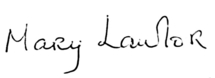 玛丽·劳勒人权维护者处境问题特别报告员联合国人权维护者处境问题特别报告员对会员国和观察员国的调查问卷玛丽·劳勒，2023年十月提交截止日期： 2023年11月15日__________________________________________________________________联系方式投稿人可以保持匿名。请提供自己的详细联系方式，以备我们在调查时联系。但请注意，这是可选项。给成员国的问题：儿童和青年人权维护者是否在贵国的民间社会中发挥了积极作用？贵国是否给予儿童和青年人权维护者具体的保护，作为保护人权维护者法律的一部分，或通过政策和行动计划？儿童和青年人权维护者是否可以利用国家和国际保护机制？儿童和青年人权维护者在贵国是否面临任何特殊风险或挑战？如果有，请举例。贵国儿童和青年人权维护者是否系统地参与公共和政治事务的决策进程？在这方面，贵国有专门的平台吗？是否有适用儿童的法律和政策版本以及决策过程？是否有数据收集工作，以提供关于儿童和青年人权维护者参与决策进程的比率的信息？学校是否提供人权教育，教育和学术环境中是否鼓励和支持人权活动？ 是否有任何政策限制教育机构的裁量权，其权力可以开除或以其他方式制裁从事合法人权活动的学生？儿童和青年人权维护者是否可以利用侵犯人权行为的报告系统？青年和儿童人权维护者是否提高了对现有机制、平台和保护机制的认识？在相关方面，您是否还想向特别报告员提出任何其他问题？参考资料：